На основу члана 63. став 1. и члана 54. Закона о јавним набавкама („Сл. Гласник РС“ број 124/12, 14/15 и 68/15) комисија за јавну набавку обавештава сва заинтересована лица у поступку да је извршена измена и допуна конкурсне документације за јавну набавку – услуга Израде Изменa и допунa Плана детаљне регулације државног пута I реда М-1.11 Крагујевац – Коридор X (деоница Баточина стационажа км 5+000 до 14+773), назив и ознака из општег речника набавке: услуге просторног планирања - 71410000.ИЗМЕНА И ДОПУНА КОНКУРСНЕ ДОКУМЕНТАЦИЈЕ БРОЈ 11. На страни 3 конкурсне документације, у оквиру тачке 3. Предмет јавне набавке мале вредности су:Услуге Израде Изменa и допунa Плана детаљне регулације државног пута I реда М-1.11 Крагујевац – Коридор X (деоница Баточина стационажа км 5+000 до 14+773), назив и ознака из општег речника набавке: услуге просторног планирања - 71410000.Рок за подношење понуде истиче 17.02.2017. године у 12 часова. мења се рок за подношење понуде тако да тачка 3. сада гласи:3. Предмет јавне набавке мале вредности су:Услуге Израде Изменa и допунa Плана детаљне регулације државног пута I реда М-1.11 Крагујевац – Коридор X (деоница Баточина стационажа км 5+000 до 14+773), назив и ознака из општег речника набавке: услуге просторног планирања - 71410000.Рок за подношење понуде истиче 20.02.2017. године у 12 часова. 2. На страни 8 конкурсне документације, у оквиру тачке 2) Кадровски капацитет, мења се следећи текст:Понуђач у тренутку подношења понуда мора да има најмање 10 (десет) запослених/ радно ангажованих  лица, од којих су најмање 2 (два)  стално запослена и то :-1 (један) Одговорни урбаниста- лиценца број ИКС 200,             -1 (један) Одговорни планер- лиценца број ИКС 100.	Ови стручњаци морају имати потврђено искуство у изради минимум једног планског документа.Потребно је да запослени дипломирани планери и инжењери поседују активне лиценце.тако да сада измењен (болдован) текст, гласи:Понуђач у тренутку подношења понуда мора да има најмање 10 (десет) запослених/радно ангажованих  лица, од којих је најмање 1 (једaн)  стално запослен и то :Одговорни урбаниста- лиценца број ИКС 200, 201, 202 или 203	Одговорни урбаниста-мора имати потврђено искуство у изради минимум једног планског документа.Потребно је да запослени дипломирани инжењери и урбанисти поседују активне лиценце.3. На страни 9 конкурсне документације, после тачке 2) кадровски капацитет, додаје се тачка 3) пословни капацитет која гласи:3) пословни капацитети:Да располаже неопходним пословним капацитетом односно да је у последњих пет година (2012, 2013, 2014, 2015. и 2016)  извео услуге израде   планова детаљне регулације за државни пут.4. На страни 10 конкурсне документације, мења се тачка 4.2. УПУТСТВО КАКО СЕ ДОКАЗУЈЕ ИСПУЊЕНОСТ УСЛОВА Испуњеност обавезних услова за учешће у поступку предметне јавне набавке наведних у табеларном приказу обавезних услова под редним бројем 1, 2,  и 4, у складу са чл. 77. ст. 4. ЗЈН, Понуђач доказује достављањем ИЗЈАВА (Образци из ове конкурсне документације), којом под пуном материјалном и кривичном одговорношћу потврђује да испуњава услове за учешће у поступку јавне набавке из  чл. 75. ст. 1. тач. 1) до 4) и чл. 75. ст. 2. ЗЈН, дефинисане овом конкурсном документацијом. Испуњеност додатног услова за учешће у поступку предметне јавне набавке наведног под редним бројем 1. Понуђач доказује достављањем  изјаве, како је  наведено у овој конкурсној документацији, док додатни услов под редним бројем 2. Понуђач доказује достављањем захтеваних доказа.Уколико понуђач подноси понуду са подизвођачем, у складу са чланом 80. ЗЈН, подизвођач мора да испуњава обавезне услове из члана 75. став 1. тач. 1) до 4) ЗЈН. У том случају понуђач је дужан да за подизвођача достави ИЗЈАВУ подизвођача (Образац из ове конкурсне документације), потписану од стране овлашћеног лица подизвођача и оверену печатом. Уколико понуду подноси група понуђача, сваки понуђач из групе понуђача мора да испуни обавезне услове из члана 75. став 1. тач. 1) до 4) ЗЈН, а обавезни услов из члана 75. став 1. тач. 5) и додатне услове испуњавају заједно. У том случају ИЗЈАВА (Обрасци из ове конкурсне документације), мора бити потписана од стране овлашћеног лица сваког понуђача из групе понуђача и оверена печатом. Понуђач је дужан да без одлагања писмено обавести наручиоца о било којој промени у вези са испуњеношћу услова из поступка јавне набавке, која наступи до доношења одлуке, односно закључења уговора, односно током важења уговора о јавној набавци и да је документује на прописани начин. Наручилац може пре доношења одлуке о додели уговора да затражи од понуђача, чија је понуда оцењена као најповољнија, да достави копију доказа о испуњености услова, а може и да затражи на увид оригинал или оверену копију свих или појединих доказа о испуњености услова. Ако понуђач у остављеном, примереном року који не може бити краћи од пет дана, не достави тражене доказе, наручилац ће његову понуду одбити као неприхватљиву. тако да сада измењен (болдован и подвучен) текст, гласи:4.2. УПУТСТВО КАКО СЕ ДОКАЗУЈЕ ИСПУЊЕНОСТ УСЛОВА Испуњеност обавезних услова за учешће у поступку предметне јавне набавке наведних у табеларном приказу обавезних услова под редним бројем 1, 2,  и 4, у складу са чл. 77. ст. 4. ЗЈН, Понуђач доказује достављањем ИЗЈАВА (Обрасци из ове конкурсне документације), којом под пуном материјалном и кривичном одговорношћу потврђује да испуњава услове за учешће у поступку јавне набавке из  чл. 75. ст. 1. тач. 1) до 4) и чл. 75. ст. 2. ЗЈН, дефинисане овом конкурсном документацијом. Испуњеност додатног услова за учешће у поступку предметне јавне набавке наведног под редним бројем 1. Понуђач доказује достављањем  изјаве, како је  наведено у овој конкурсној документацији, док додатне услове под редним бројем 2. и 3. Понуђач доказује достављањем захтеваних доказа.Уколико понуђач подноси понуду са подизвођачем, у складу са чланом 80. ЗЈН, подизвођач мора да испуњава обавезне услове из члана 75. став 1. тач. 1) до 4) ЗЈН. У том случају понуђач је дужан да за подизвођача достави ИЗЈАВУ подизвођача (Образац из ове конкурсне документације), потписану од стране овлашћеног лица подизвођача и оверену печатом. Уколико понуду подноси група понуђача, сваки понуђач из групе понуђача мора да испуни обавезне услове из члана 75. став 1. тач. 1) до 4) ЗЈН, а обавезни услов из члана 75. став 1. тач. 5) и додатне услове испуњавају заједно. У том случају ИЗЈАВА (Обрасци из ове конкурсне документације), мора бити потписана од стране овлашћеног лица сваког понуђача из групе понуђача и оверена печатом. Понуђач је дужан да без одлагања писмено обавести наручиоца о било којој промени у вези са испуњеношћу услова из поступка јавне набавке, која наступи до доношења одлуке, односно закључења уговора, односно током важења уговора о јавној набавци и да је документује на прописани начин. Наручилац може пре доношења одлуке о додели уговора да затражи од понуђача, чија је понуда оцењена као најповољнија, да достави копију доказа о испуњености услова, а може и да затражи на увид оригинал или оверену копију свих или појединих доказа о испуњености услова. Ако понуђач у остављеном, примереном року који не може бити краћи од пет дана, не достави тражене доказе, наручилац ће његову понуду одбити као неприхватљиву. 5. На странама 22, 23 и 24 конкурсне документације, мењају се  тачке 16. ОТВАРАЊЕ ПОНУДА и 17. ВРСТА КРИТЕРИЈУМА ЗА ДОДЕЛУ УГОВОРА.16. ОТВАРАЊЕ ПОНУДАОтварање понуда ће се обавити јавно, по истеку рока за подношење понуда, дана 17.02.2017. године у 12.30 часова на адреси наручиоца: Министарство грађевинарства, саобраћаја и инфраструктуре, Краља Милутина 10а, Канцеларија број 11, на првом спрату. Отварање понуда је јавно и може присуствовати свако заинтересовано лице.У поступку отварања понуда активно могу учествовати само овлашћени представници понуђача.Представник понуђача дужан је да достави уредно оверено овлашћење (потписано и оверено печатом) за учествовање у отварању понуда.17. ВРСТА КРИТЕРИЈУМА ЗА ДОДЕЛУ УГОВОРА.Наручилац бира најповољнију понуду применом критеријума EКОНОМСКИ НАЈПОВОЉНИЈА ПОНУДА ЗА ДОДЕЛУ УГОВОРА, прописаног Законом о јавним набавкама. ЕЛЕМЕНТИ КРИТЕРИЈУМА ЗА ОЦЕЊИВАЊЕ ПОНУДAОцењивање понуда за јавну набавку услуге - израда Измена и допуна Плана детаљне регулације, вршиће се према испуњености следећих елемената критеријума и подкритеријума: Елемент критеријума 1. Цена израде Измена и допуна Плана детаљне регулацијеМаксималан број пондера по овом услову је 20 (двадесет).Елемент критеријума 2. Рок израде Измена и допуна Плана детаљне регулацијеМаксималан број пондера по овом услову је 20 (двадесет).Елемент критеријума 3.Референце од значаја за израду Измена и допуна Плана детаљне регулацијеМаксималан број пондера по овом услову је 60 (шездесет).Референце за Елемент критеријума 3. доказати потврдама издатим од наручиоца посла,или фотокопијама уговора. Подкритеријуми под редним бројем 3.1, 3.2. и 3.3. се односе на усвојене документе.МЕТОДОЛОГИЈА ЗА ДОДЕЛУ ПОНДЕРАБрој пондера за одређени елемент критеријума ће се израчунавати на следећи начин:1. Цена израде Измена и допуна Плана детаљне регулације:20 х најнижа понуђена ценапонуђена цена2. Рокови израде Измена и допуна Плана детаљне регулације:20 х најкраћи понуђен рокпонуђен рок3. Референце од значаја за израду Измена и допуна Плана детаљне регулације:3.1 Учешће понуђача  у изради усвојених планова детаљне регулације за државни пут20 х број учешћа у изради планова детаљне регулације за државни путнајвише учешћа у изради плана детаљне регулације за државни пут3.2 Учешће понуђача у изради планова детаљне регулације на предметном подручју20 х број учешћа у изради планова детаљне регулације на предметном подручјунајвише учешћа у изради планова детаљне регулације на предметном подручју3.3 Учешће понуђача  у изради  планова детаљне регулације на другим подручјима 20 х број учешћа у изради планова детаљне регулације на другим подручјима највише учешћа у изради планова детаљне регулације на другим подручјимаУ случају да после оцењивања понуда две исправне и самосталне понуде остваре једнак број пондера, Наручилац ће међу њима изабрати понуду оног понуђача који има већи број пондера по основу референци.НАПОМЕНА: Уколико су понуде оцењене као благовремене и садрже сву тражену документацију (наведено у конкурсној документацији) одређена комисија Наручиоца оцењује понуде према горе наведеним елементима критеријума.Рангирање се врши (у зависности колико исправних понуда има) на тај начин што се укупан број пондера, по свакој наведеној ставци, дели према испуњености услова наведених у понудама.тако да сада измењен (болдован) текст, гласи:16. ОТВАРАЊЕ ПОНУДАОтварање понуда ће се обавити јавно, по истеку рока за подношење понуда, дана 20.02.2017. године у 12.30 часова на адреси наручиоца: Министарство грађевинарства, саобраћаја и инфраструктуре, Краља Милутина 10а, Канцеларија број 11, на првом спрату.Отварање понуда је јавно и може присуствовати свако заинтересовано лице.У поступку отварања понуда активно могу учествовати само овлашћени представници понуђача.Представник понуђача дужан је да достави уредно оверено овлашћење (потписано и оверено печатом) за учествовање у отварању понуда.17. ВРСТА КРИТЕРИЈУМА ЗА ДОДЕЛУ УГОВОРА.Наручилац бира најповољнију понуду применом критеријума EКОНОМСКИ НАЈПОВОЉНИЈА ПОНУДА ЗА ДОДЕЛУ УГОВОРА, прописаног Законом о јавним набавкама. ЕЛЕМЕНТИ КРИТЕРИЈУМА ЗА ОЦЕЊИВАЊЕ ПОНУДAОцењивање понуда за јавну набавку услуге - израда Измена и допуна Плана детаљне регулације, вршиће се према испуњености следећих елемената критеријума и подкритеријума: Елемент критеријума 1. Цена израде Измена и допуна Плана детаљне регулацијеМаксималан број пондера по овом услову је 70 (седамдесет).Елемент критеријума 2. Рок израде Измена и допуна Плана детаљне регулацијеМаксималан број пондера по овом услову је 30 (тридесет).МЕТОДОЛОГИЈА ЗА ДОДЕЛУ ПОНДЕРАБрој пондера за одређени елемент критеријума ће се израчунавати на следећи начин:1. Цена израде Измена и допуна Плана детаљне регулације:70 х најнижа понуђена ценапонуђена цена2. Рокови израде Измена и допуна Плана детаљне регулације:30 х најкраћи понуђен рокпонуђен рокУ случају да после оцењивања понуда две исправне и самосталне понуде остваре једнак број пондера, Наручилац ће међу њима изабрати понуду оног понуђача који има већи број пондера по основу Цене израде Измена и допуна Плана детаљне регулације.НАПОМЕНА: Уколико су понуде оцењене као благовремене и садрже сву тражену документацију (наведено у конкурсној документацији) одређена комисија Наручиоца оцењује понуде према горе наведеним елементима критеријума.6. На страни 41 конкурсне документације, мења се ОБРАЗАЦ КОЈИМ СЕ ДОКАЗУЈЕ ДА ПОНУЂАЧ РАСПОЛАЖЕ ПОТРЕБНИМ КАДРОВСКИМ КАПАЦИТЕТОМ                  Датум: 	   М.П. 	           Потпис понуђача тако да сада гласи:Страна 41 од 55ОБРАЗАЦ КОЈИМ СЕ ДОКАЗУЈЕ ДА ПОНУЂАЧ РАСПОЛАЖЕ ПОТРЕБНИМ КАДРОВСКИМ КАПАЦИТЕТОМ                  Датум: 	   М.П. 	           Потпис понуђача Наручилац: Министарство  грађевинарства, саобраћаја и инфраструктуреБеоград, Немањина 22-26, јн 3/2017Доказ: Кадровски капацитет Понуђач доказује достављањем документа о запослењу /радном ангажовању - потврду о поднетој пријави осигурања (образац МА). За имаоце лиценци: Фотокопија важећих лиценци издатих од Инжењерске коморе Србије, фотокопија радне књижице и МА.  Имена  стално запослених: Одговорног урбанисте  и Одговорног планера која се уносе у образац који је део ове конкурсне документације.  Искуство у изради минимум једног планског документа понуђач доказује потврдама издатим од наручиоца посла,или фотокопијама уговора који се  однос на усвојене документе.Доказ: Кадровски капацитет Понуђач доказује достављањем документа о запослењу / радном ангажовању - потврду о поднетој пријави осигурања (образац МА). За имаоца лиценце: Фотокопија важеће лиценце издате од Инжењерске коморе Србије, фотокопија радне књижице и МА.  Име стално запосленог: Одговорног урбанисте које се уноси у образац који је део ове конкурсне документације. Искуство у изради минимум једног планског документа понуђач доказује потврдама издатим од наручиоца посла, или фотокопијама уговора који се  односе на усвојене документе (са бројем службеног гласила у коме је објављен).Доказ: Доказује потврдама издатим од наручиоца посла који се односе на усвојене документе (са бројем службеног гласила у коме је објављен).Ред. бр.ОПИС Број пондера 1.1.Цена израде Измена и допуна Плана детаљне регулације20УКУПНО ПОНДЕРАУКУПНО ПОНДЕРА20Ред. бр.ОПИС Број пондера 2.1.Рок за израду Измена и допуна Плана детаљне регулације20УКУПНО ПОНДЕРАУКУПНО ПОНДЕРА20Ред. бр.ОПИС Број пондера 3.1.Учешће понуђача у изради планова детаљне регулације за државни пут203.2.Учешће понуђача у изради планова детаљне регулације на предметном подручју203.3.Учешће понуђача у изради планова детаљне регулације на другим подручјима20УКУПНО ПОНДЕРАУКУПНО ПОНДЕРА60Ред. бр.ОПИС Број пондера 1.1.Цена израде Измена и допуна Плана детаљне регулације70УКУПНО ПОНДЕРАУКУПНО ПОНДЕРА70Ред. бр.ОПИС Број пондера 2.1.Рок за израду Измена и допуна Плана детаљне регулације30УКУПНО ПОНДЕРАУКУПНО ПОНДЕРА30Име и презиме  Одговорни урбаниста (лиценца 200)Одговорни планер (лиценца 100)Име и презиме  Одговорни урбаниста (лиценца 200, 201, 202 или 203)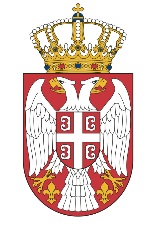 